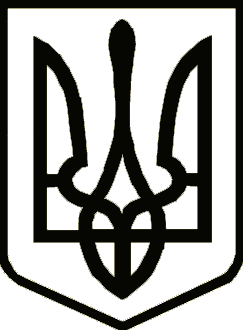 			Україна 	     	                  СРІБНЯНСЬКА СЕЛИЩНА РАДАРОЗПОРЯДЖЕННЯПро зняття з контролю розпоряджень селищного головиВідповідно до ст. 42 Закону України «Про місцеве самоврядування в Україні» та розпорядження Срібнянського селищного голови від 26 липня 2023 року № 102 «Про порядок організації та здійснення контролю за виконанням документів у Срібнянській селищній раді», розглянувши та проаналізувавши стан виконання розпоряджень та враховуючи шляхи їх реалізації, на підставі аналітичних довідок начальника відділу економіки, інвестицій та агропромислового розвитку селищної ради, начальника відділу кадрової роботи та завідувача сектору з питань надзвичайних ситуацій, цивільного захисту та мобілізаційної роботи селищної ради, зобов’язую:Зняти з контролю розпорядження селищного голови:від 20 січня 2023 року №07 «Про оповіщення військовозобов’язаних»; від 30 січня 2023 року №11 «Про проведення щорічної оцінки виконання посадовими особами місцевого самоврядування Срібнянської селищної ради покладених на них обов’язків і завдань за 2022 рік»;від 28 лютого 2023 року №27 «Про оповіщення військовозобов’язаних»;від 06 березня 2023 року №32 «Про оповіщення військовозобов’язаних»;від 16 червня 2023 року №88 «Про створення робочої групи з розроблення Плану заходів з реалізації у 2024-2027 роках Стратегії розвитку Срібнянської територіальної громади Чернігівської області на 2021-2027 роки».Контроль за виконанням даного розпорядження покласти на заступника селищного голови Володимира ШУЛЯКА.Селищний голова 						Олена ПАНЧЕНКО017 серпня 2023 року    смт Срібне			      №114